Employment Outreach Notice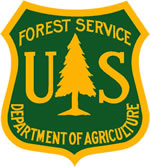 U.S. Department of Agriculture, Forest ServiceForest Products LaboratoryThe Forest Products Laboratory (FPL) plans to advertise the following position soon. Please circulate this outreach notice to as many potential candidates as possible; we are seeking a diverse pool of qualified applicants. If you are interested in this position, please complete the attached outreach form and send it back. You will be notified when the position is announced. You need to apply the position through the official website following the procedure.Research Economist, GS-0110-11/12/13About this PositionThis position is within the Statistics, Life Cycle Analysis, and Economics Research Work Unit of the USDA Forest Service, Forest Products Laboratory (FPL) in Madison, WI. This position has the responsibility for analyzing and modeling impacts on markets of structural changes, technology changes, and policy changes along with understanding effects of production capacity trends, market trends and technology changes in industries and end use industries. This position is permanent, full-time, and may be eligible for telework and other flexible work arrangements, but it is not a virtual position. Government housing is not available.About the Forest Products Laboratory The Forest Products Laboratory, USDA Forest Service, uses science and technology to conserve and extend our Nation’s forest resources. FPL is recognized around the world as a source of unbiased information about wood science and use. The Forest Products Laboratory has about 150 employees including 37 scientists primarily located in Madison, WI. More information on the Forest Products Laboratory is on our website: http://www.fpl.fs.fed.usAbout the Community Madison is capital of Wisconsin. Madison is also the seat of Dane County and the focus of a metropolitan statistical area that includes the entire county. The city was founded as the state capital, where no other permanent settlement had previously existed, on a unique geographic site, a narrow isthmus of land called Four Lakes Isthmus between two lakes. Since Madison was founded, the natural beauty of its setting has been enhanced by parks and boulevards with an impressive State Capitol Building and plaza at the center of the city. Madison is the base of the University of Wisconsin, a nationally respected research institution known for a tradition of academic excellence. There are numerous university, education, and sports opportunities. The city hosts a minor league baseball team, the Madison Mallards. We are within two hours of two NFL teams, three MLB teams, an NHL team, an AHL team, and two NBA teams. Outdoor activities abound, with an excellent bike trail system, sailing clubs, golf courses, ski slopes, and hiking.To apply for this position:Go to USAJOBS https://www.usajobs.gov/You must set up or have an existing USAJOBS profile.Search/locate the announcement number, 22-RES-11294941-DHP-HL.Open to the public 11/17-11/30 is available at the following USAJobs URL:https://www.usajobs.gov/GetJob/ViewDetails/622117800 Begin the application process.You must complete and submit your application by the closing date specified on the announcement.Point of Contact: 
Project Leader Richard Bergman, PhD One Gifford Pinchot Dr.Madison, WI 53726608-231-9477richard.d.bergman@usda.gov OUTREACH NOTICEForest Products LaboratoryResearch Economist, GS-0110-11/12/13Location: [Madison, WI]Respond By: 09/30/21Respond to: richard.d.bergman@usda.gov SUBMISSION OF THIS INFORMATION IS VOLUNTARYAGENCY EMPLOYED WITH: USFS  BLM   OTHER TYPE OF APPOINTMENT IF CURRENT GOVERNMENT EMPLOYEE: PERMANENT   TEMPORARY   TERM   VRA   PWD   OTHERIF NOT A CURRENT PERMANET (CAREER OR CAREER CONDITIONAL) EMPLOYEE, ARE YOU ELIGIBLE TO BE HIRED UNDER ANY OF THE FOLLOWING SPECIAL AUTHORITIES: PERSON WITH DISABILITIES VETERANS READJUSTMENT DISABLED VETERANS WITH 30% COMPENSABLE DISABILITY VETERANS EMPLOYMENT OPPORTUNITIES ACT OF 1998 FORMER PEACE CORPS VOLUNTEER STUDENT EMPLOYMENT PROGRAMS or PATHWAYS OTHERThank you for your interest!NAME:MAILING ADDRESS:TELEPHONE NUMBER:CURRENT REGION/FOREST/DISTRICT 
(IF APPLICABLE): CURRENT SERIES AND GRADE 
(IF APPLICABLE): TELEPHONE NUMBER:CURRENT POSITION TITLE: 